	Geochip Kft.	Telki	község2089 Telki, Tölgyfa utca 29.belterületA munkavégz6 szerv neveMunkaszám: M- 15 12017.	Iktatási szám: 2-93812017.VÁLTOZÁSI VÁZRAJZa 1022/1 helyrajzi számú földrészlet megosztásáról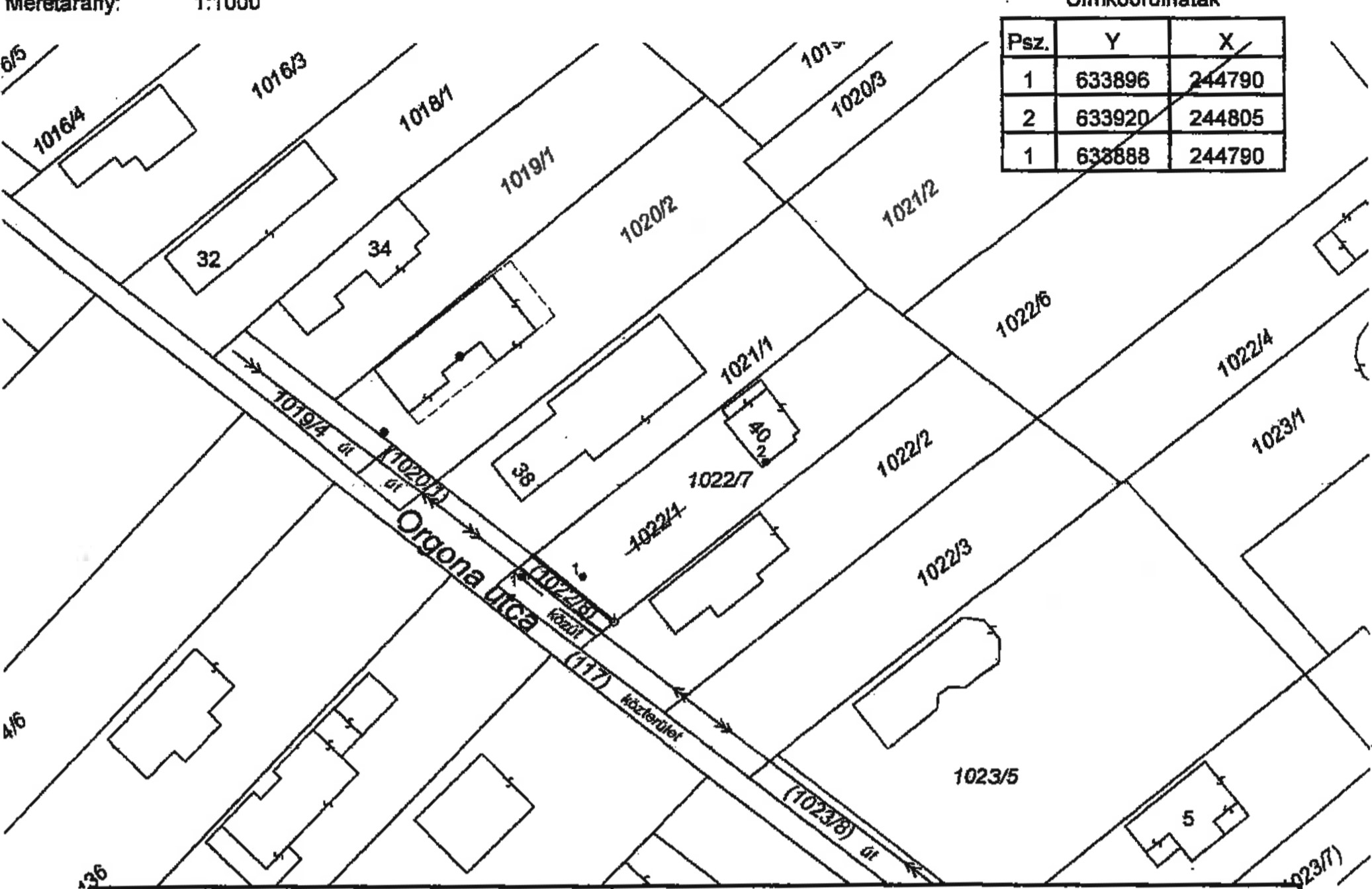 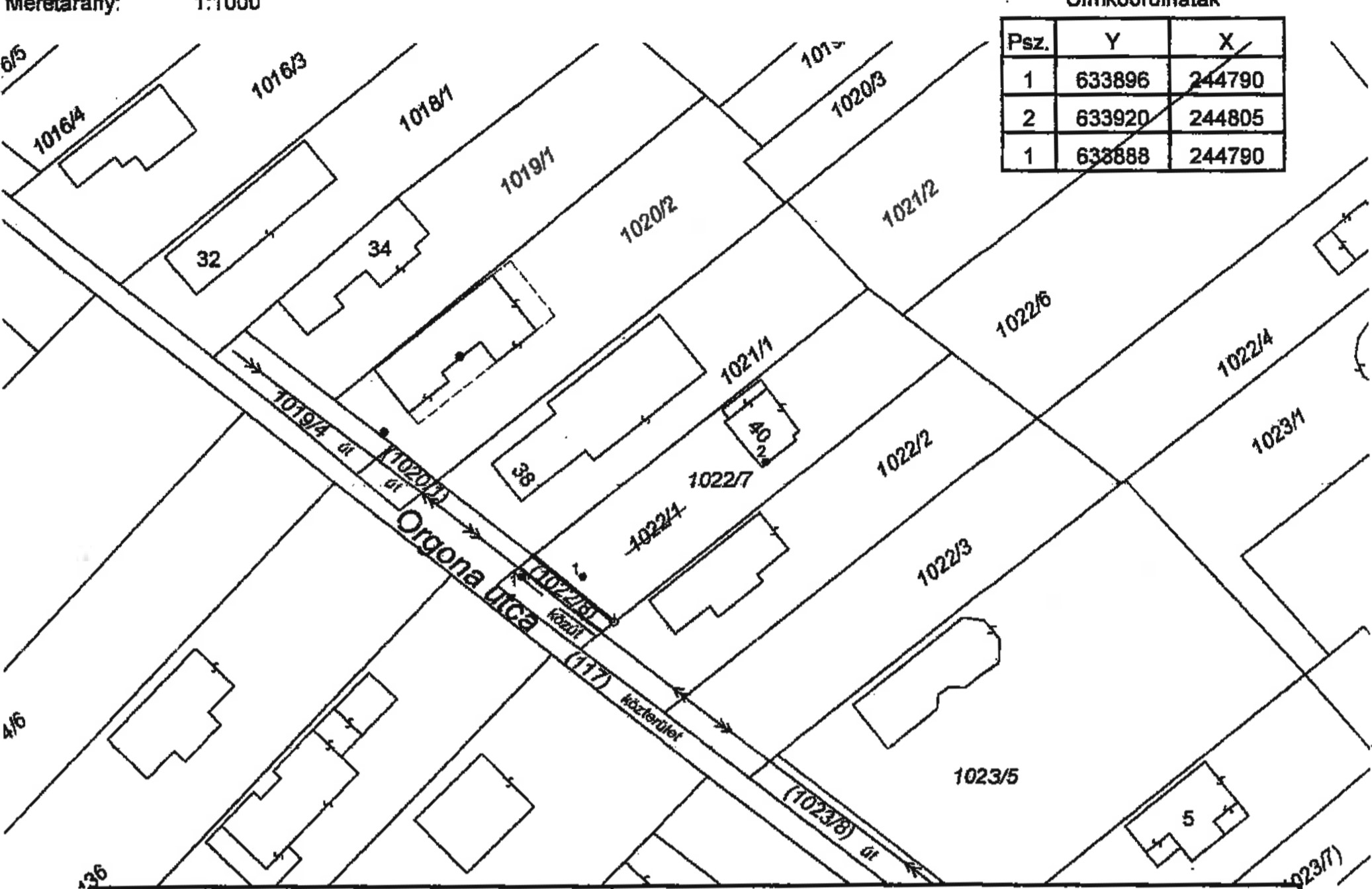 A változás akaratunknak megfelelően történt: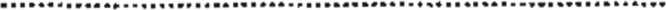 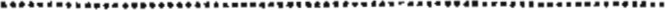 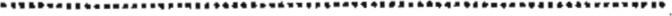 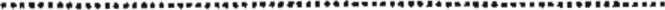 Készítette: Budakeszi, 2017. április 12.CSIZMAZIA IMRE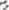 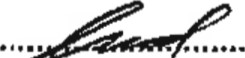 Földmérö ig. sz.: 6359	sizmazía Imre ingatlanrendező földmért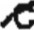 Kamarai sz: 13-12668 GD-tNy. t.sz.: 11 elli 991,89 TELKI, Tölgyfa u, 29,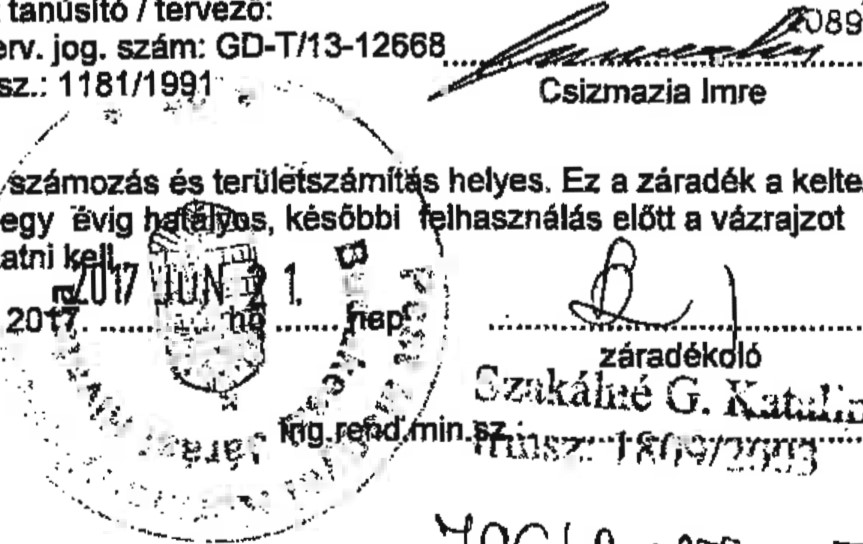 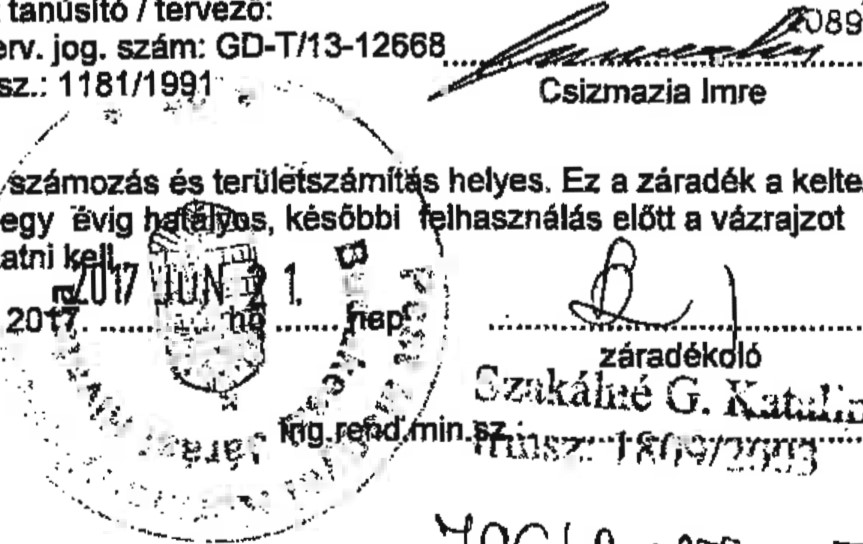 számrtott.• egy -évig záradékoltatnjBudapest, 20*7Geochip Kft.2089 Telki. Tölgyfa utca 29. A munkavégző szent neveMunkaszám: M - 151 2017.Telki	község belterületIktatási szám: 2 938 1 2017.TELEKALAKÍTÁSI HEL YSZÍNRAJZa 1022/7, 1022/8 helyrajzi számú földrészletekrőlMéretarány: 1:1000IMRE földmérő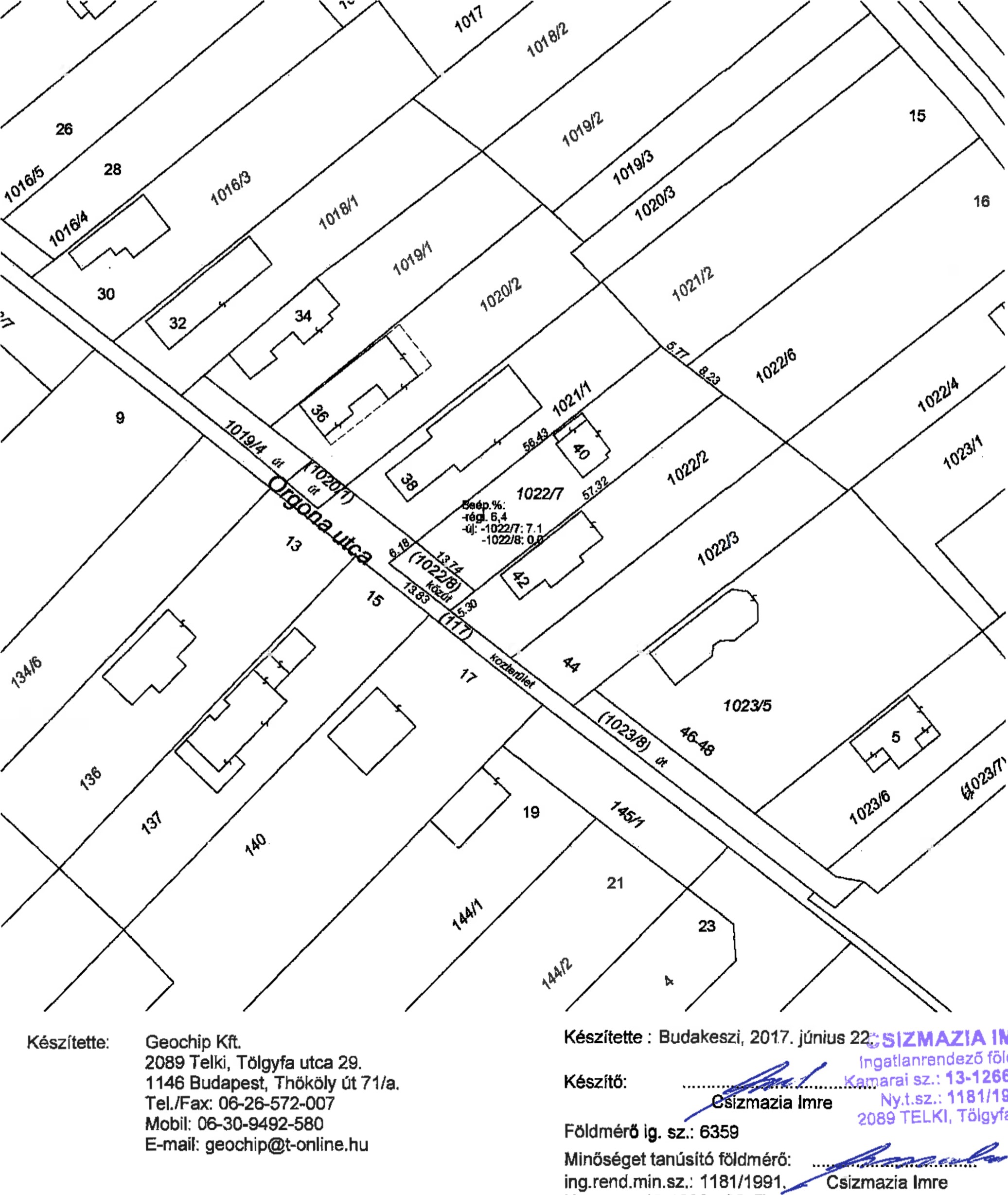 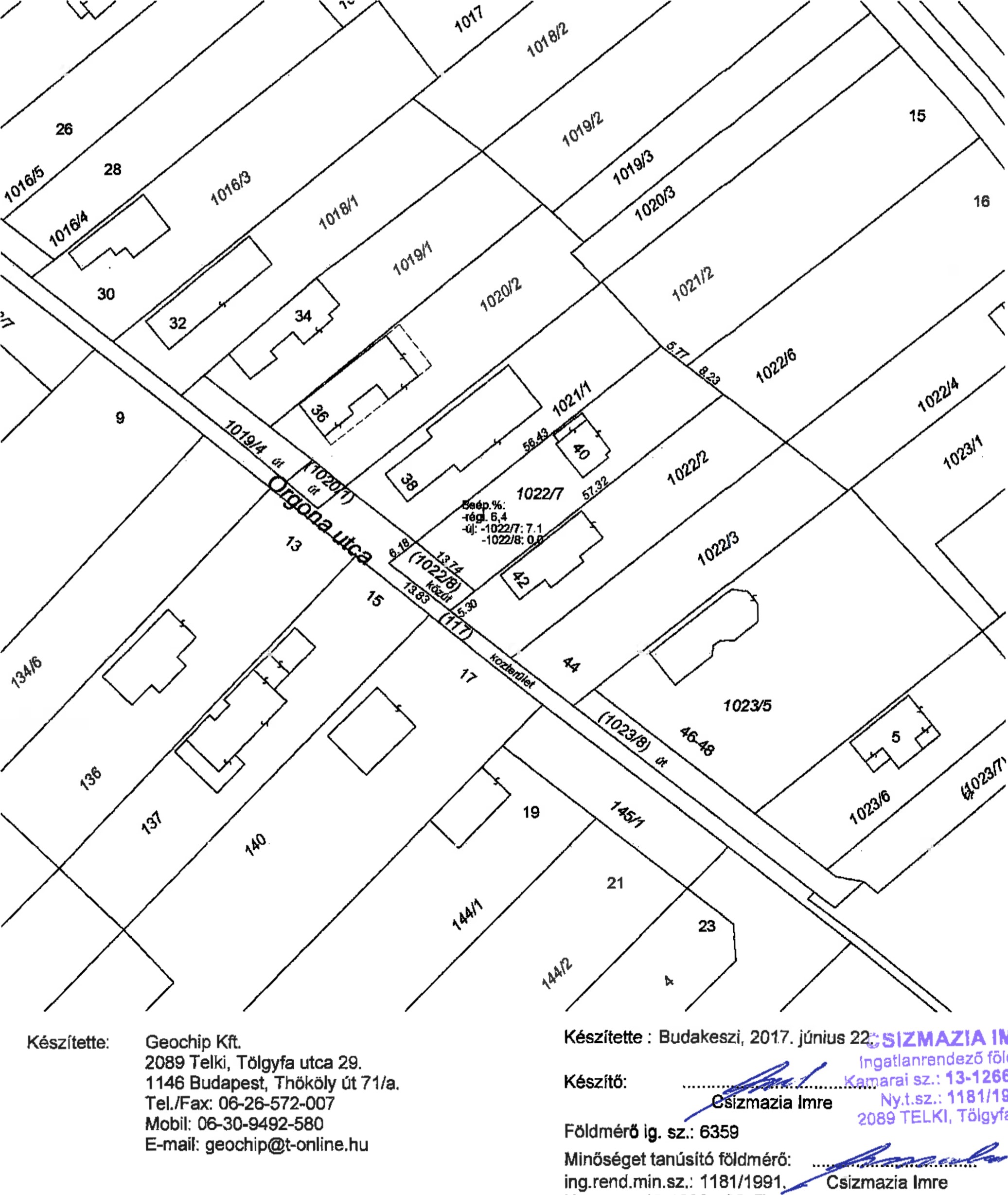 GD-TTölgyfa u. 29.Földmérő ig. sz.: 6359Minőséget tanúsító földmérő: ing.rend.min.sz.: 1181/1991.Kam. sz.: 13-12668 GD-TVáltozás előtti állapotVáltozás előtti állapotVáltozás előtti állapotVáltozás előtti állapotVáltozás utáni állapotVáltozás utáni állapotVáltozás utáni állapotVáltozás utáni állapotHrszArészletArészletArészletTerület6HrszArészletArészletTer01etSzolgalmi és egyéb jogokHrszjel 2műv. ága 34ha. m256Hrszjel8műv. ága ha. m2Szolgalmi és egyéb jogok11022/1kivett lakóház, ud0-0854102217kivett lakóház, ud0,077311022/1kivett lakóház, ud0-0854(1022/8)kivett közúto.ooeł14 m2VMB-32/2011ELMŰ Hál. Kft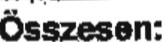 0,08540.0854